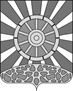 АДМИНИСТРАЦИЯ УНИНСКОГО МУНИЦИПАЛЬНОГО ОКРУГАКИРОВСКОЙ ОБЛАСТИПОСТАНОВЛЕНИЕ27.09.2022				                   	                                                    № 547пгт УниО признании  утратившими силу постановлений об утверждении административных регламентов поселений Унинского района «Предоставление юридическим и физическим лицам сведений о ранее приватизированном муниципальном имуществе»В целях приведения нормативной базы округа в соответствие с действующим законодательством, руководствуясь постановлением администрации Унинского муниципального округа от 11.03.2022	№ 179 «Об утверждении Перечня муниципальных услуг, предоставляемых администрацией Унинского муниципального округа Кировской области в электронном виде», администрация Унинского муниципального округа ПОСТАНОВЛЯЕТ:1.	 Признать утратившими силу постановления администраций Унинского района Кировской области:Астраханского сельского поселения от 17.08.2020 № 33 
«Об утверждении административного регламента по предоставлению муниципальной услуги «Предоставление юридическим и физическим лицам сведений о ранее приватизированном муниципальном имуществе».Елганского сельского поселения от 24.09.2020 № 36 «Об утверждении административного регламента по предоставлению муниципальной услуги «Предоставление юридическим и физическим лицам сведений о ранее приватизированном муниципальном имуществе».Елганского сельского поселения от 12.11.2020 № 47 
«О внесении изменений в постановление администрации Елганского сельского поселения от 24.09.2020 № 36 «Об утверждении административного регламента по предоставлению муниципальной услуги «Предоставление юридическим и физическим лицам сведений о ранее приватизированном муниципальном имуществе».Канахинского сельского поселения от 23.12.2020 № 69 
«Об утверждении административного регламента по предоставлению муниципальной услуги «Предоставление юридическим и физическим лицам сведений о ранее приватизированном муниципальном имуществе».Комаровского сельского поселения от 14.12.2020 № 36 
«Об утверждении административного регламента по предоставлению муниципальной услуги «Предоставление юридическим и физическим лицам сведений о ранее приватизированном муниципальном имуществе».Малополомского сельского поселения от 23.09.2020 № 36 
«Об утверждении административного регламента по предоставлению муниципальной услуги «Предоставление юридическим и физическим лицам сведений о ранее приватизированном муниципальном имуществе».Порезского сельского поселения 17.07.2020 № 33 
«Об утверждении административного регламента по предоставлению муниципальной услуги «Предоставление юридическим и физическим лицам сведений о ранее приватизированном муниципальном имуществе».Сардыкского сельского поселения от 28.09.2020 № 34 
«Об утверждении административного регламента по предоставлению муниципальной услуги «Предоставление юридическим и физическим лицам сведений о ранее приватизированном муниципальном имуществе».Сардыкского сельского поселения от  25.12.2020 № 63 
«О внесении изменений в постановление администрации Сардыкского сельского поселения Унинского района Кировской области от 28.09.2020 № 34 «Об утверждении административного регламента по предоставлению муниципальной услуги «Предоставление юридическим и физическим лицам сведений о ранее приватизированном муниципальном имуществе».Сосновского сельского поселения от 31.08.2020 № 23 «Об утверждении административного регламента по предоставлению муниципальной услуги «Предоставление юридическим и физическим лицам сведений о ранее приватизированном муниципальном имуществе».Унинского городского поселения от 11.11.2020 № 138 
«Об утверждении административного регламента по предоставлению муниципальной услуги «Предоставление юридическим и физическим лицам сведений о ранее приватизированном муниципальном имуществе».Унинского городского поселения от 15.02.2021 № 22 «О внесении изменений в постановление администрации Унинского городского поселения Унинского района Кировской области от 11.11.2020 № 138 «Об утверждении административного регламента по предоставлению муниципальной услуги «Предоставление юридическим и физическим лицам сведений о ранее приватизированном муниципальном имуществе».Унинского района от 13.12.2018 № 379 
«Об утверждении административного регламента по предоставлению муниципальной услуги «Предоставление юридическим и физическим лицам сведений о ранее приватизированном муниципальном имуществе».Унинского района от 06.05.2019 № 150 
«О внесении изменений в постановление администрации Унинского района Кировской области от 13.12.2018 № 379 «Об утверждении административного регламента по предоставлению муниципальной услуги «Предоставление юридическим и физическим лицам сведений о ранее приватизированном муниципальном имуществе».2. Настоящее постановление вступает в силу с момента опубликования.3.Настоящее постановление подлежит опубликованию в Информационном бюллетене органов местного самоуправления  Унинского муниципального округа  и размещению на официальном сайте Унинского муниципального округа.И.о. главы Унинскогомуниципального округа	    Н.Б. БезносиковПОДГОТОВЛЕНОГлавный специалист по юридическимвопросам отдела правовой и кадровой работы управления делами администрации округа				                Д.Ю. Пинегина   СОГЛАСОВАНОУправляющий деламиадминистрации округа                                                                Т.П. Клюкина Разослать:   СМИ,  юрист, регистр, прокуратураПинегина Диана Юрьевна(83359) 2-17-83